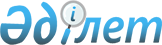 Об утверждении Правил взаимодействия органов прокуратуры, национальной безопасности, финансовой полиции, налоговой службы и таможенных органов при проведении совместных проверок налогоплательщиков, участвующих во внешнеэкономической деятельности, по вопросам государственного контроля при применении трансфертных цен
					
			Утративший силу
			
			
		
					Совместный Приказ Генерального прокурора Республики Казахстан от 2 сентября 2005 г. N 46, вице-министра финансов - Председателя Комитета таможенного контроля Министерства финансов Республики Казахстан от 23 августа 2005 г. N 319, Председателя Комитета национальной безопасности Республики Казахстан от 5 сентября 2005 г. N 167, Председателя Налогового комитета Министерства финансов Республики Казахстан от 12 сентября 2005 г. N 404, Председателя Агентства Республики Казахстан по борьбе с экономической и коррупционной преступностью (финансовая полиция) от 9 сентября 2005 г. N 196. Зарегистрирован в Министерстве юстиции Республики Казахстан 17 октября 2005 года N 3896. Утратил силу приказом Генерального Прокурора Республики Казахстан от 15 марта 2006 года № 17

       Сноска. Утратил силу приказом Генерального Прокурора РК от 15.03.2006 № 17. Генеральная прокуратура         Комитет таможенного контроля 

Республики Казахстан            Министерства финансов 

город Астана                    Республики Казахстан  

от 2 сентября 2005 г. N 46      город Астана 

                                от 23 августа 2005 г. N 319      Комитет национальной            Налоговый комитет 

безопасности Республики         Министерства финансов 

Казахстан город Астана          Республики Казахстан 

от 5 сентября 2005 г. N 167     город Астана 

                                от 12 сентября 2005 г. N 404          Агентство Республики 

Казахстан по борьбе с 

экономической и коррупционной 

преступностью (финансовая 

полиция) город Астана 

от 9 сентября 2005 г. N 196                В целях реализации Закона Республики Казахстан "О государственном контроле при применении трансфертных цен", ПРИКАЗЫВАЕМ: 

  

      1. Утвердить прилагаемые Правила взаимодействия органов прокуратуры, национальной безопасности, финансовой полиции, налоговой службы и таможенных органов при проведении совместных проверок налогоплательщиков, участвующих во внешнеэкономической деятельности, по вопросам государственного контроля при применении трансфертных цен. 

  

      2. Контроль за исполнением настоящего приказа возложить на соответствующих заместителей Генерального Прокурора Республики Казахстан, Председателя Комитета национальной безопасности Республики Казахстан, Председателя Агентства Республики Казахстан по борьбе с экономической и коррупционной преступностью (финансовая полиция), Председателя Налогового комитета Министерства финансов Республики Казахстан и Председателя Комитета таможенного контроля Министерства финансов Республики Казахстан. 

  

      3. Налоговому комитету Министерства финансов Республики Казахстан направить настоящий приказ на государственную регистрацию в Министерство юстиции Республики Казахстан. 

  

      4. Настоящий приказ вводится в действие со дня его государственной регистрации.       Генеральный прокурор             Председатель Комитета 

      Республики Казахстан             Национальной безопасности 

                                       Республики Казахстан       Председатель Агентства           вице-министр финансов - 

      Республики Казахстан по          Председатель Комитета 

      борьбе с экономической и         таможенного контроля 

      коррупционной преступностью      Министерства финансов 

      (финансовая полиция)             Республики Казахстан       Председатель Налогового 

      комитета Министерства 

      финансов Республики Казахстан   Утверждены совместным приказом Генерального прокурора     

Республики Казахстан от 2 сентября 2005 г. N 46,          

Председателя Комитета национальной безопасности           

Республики Казахстан от 5 сентября 2005 г. N 167,         

Председателя Агентства Республики Казахстан по борьбе с   

экономической и коррупционной преступностью               

(финансовая полиция) от 9 сентября 2005 г. N 196,         

вице-министра финансов - Председателя Комитета таможенного 

контроля Министерства финансов Республики Казахстан       

от 23 августа 2005 г. N 319, Председателя Налогового      

комитета Министерства финансов Республики                 

Казахстан от 12 сентября 2005 г. N 404.                    

      Правила 

взаимодействия органов прокуратуры, национальной безопасности, 

финансовой полиции, налоговой службы и таможенных органов 

при проведении совместных проверок налогоплательщиков, участвующих 

во внешнеэкономической деятельности, по вопросам государственного 

контроля при применении трансфертных цен 



   1. Общие положения 

      1. Настоящие Правила определяют порядок взаимодействия органов прокуратуры, национальной безопасности, финансовой полиции, налоговой службы и таможенных органов (далее - комитеты и ведомства) при проведении проверок налогоплательщиков, участвующих во внешнеэкономической деятельности, по вопросам государственного контроля при применении трансфертных цен. 

  

      2. Для проведения налоговых проверок по вопросу государственного контроля при применении трансфертных цен соответствующие комитеты и ведомства ежеквартально до 5 числа месяца, следующего за отчетным кварталом, направляют соответствующим налоговым органам перечень налогоплательщиков с обоснованием причин необходимости проведения проверок, а также подтверждающие материалы, связанные с вопросами трансфертного ценообразования, для последующего включения в план контрольно-экономической работы соответствующего налогового органа. 

  

      3. Соответствующий налоговый орган в течение пяти рабочих дней после получения от комитетов и ведомств перечня налогоплательщиков, указанного в пункте 2 настоящих Правил, составляет план проверок по данным налогоплательщикам и уведомляет соответствующие комитеты и ведомства о сроках проведения таких проверок и причин не включения в план проверок тех или иных налогоплательщиков. 

  

      4. В течение трех рабочих дней со дня получения уведомления о сроках проведения проверок налогоплательщиков комитеты и ведомства предоставляют список специалистов для участия в данных проверках и обеспечивают их участие в совместных проверках. 

  

      5. Порядок и сроки проведения проверок по вопросу государственного контроля при применении трансфертных цен проводится в соответствии с налоговым законодательством. 



   2. Органы прокуратуры 

      6. Предоставляют имеющуюся в наличии информацию, связанную с вопросами трансфертного ценообразования, для учета при проведении проверок. 

  

      7. Разъясняют основные положения Закона Республики Казахстан "О государственном контроле при применении трансфертных цен". 

  

      8. По результатам проверки должностным лицом органа прокуратуры, принимавшим участие в проверке, составляется справка. 



   3. Органы национальной безопасности 

      9. В рамках своей компетенции оказывают содействие органам налоговой службы и таможенным органам по осуществлению контроля за соблюдением участниками внешнеэкономической деятельности законодательства о трансфертном ценообразовании путем предоставления оперативной информации. 

  

      10. В рамках имеющихся международных соглашений направляют соответствующие запросы, информация по которым влияет на результаты проверок. 

  

      11. По результатам проверки должностным лицом органа национальной безопасности, принимавшим участие в проверке, составляется заключение. 



   4. Органы финансовой полиции 

       12. Предоставляют имеющуюся в наличии информацию, связанную с вопросами трансфертного ценообразования, для учета при проведении проверок. 

  

      13. В рамках имеющихся международных соглашений направляют соответствующие запросы, информация по которым влияет на результаты проверок. 

  

      14. По результатам проверки должностным лицом органа финансовой полиции, принимавшим участие в проверке, составляется заключение. 



   5. Таможенные органы 

      15. Совместно с налоговыми органами осуществляют проверки по вопросу государственного контроля при применении трансфертных цен. 

  

      16. Проверяют наличие и достоверность сведений, заявленных в грузовой таможенной декларации и товаросопроводительных документах, а также наличие соответствующих таможенных отметок, заверенных личной номерной печатью и подписью должностного лица таможенного органа, на грузовой таможенной декларации и прилагаемых документов. 

  

      17. В ходе проведения проверки проверяют достоверность экспорта (импорта) товаров, фактическое поступление валютной выручки на банковские счета налогоплательщика либо товаров по импорту. 

  

      18. В рамках имеющихся международных соглашений направляют соответствующие запросы, информация по которым влияет на результаты проверок. 

  

      19. По результатам проверки совместно с налоговыми органами составляют и подписывают акт проверки. 



   6. Органы налоговой службы 

      20. Направляют запросы в уполномоченные государственные органы для получения информации по рыночным ценам, качеству, дифференциалу и условий, влияющих на величину отклонения цены реализации от рыночной цены. 

  

      21. Совместно с таможенными органами проводят проверки по вопросу государственного контроля при применении трансфертных цен в рамках комплексных плановых проверок. 

  

      22. По завершению проверок составляют акты проверки с учетом полученной информации от уполномоченных государственных органов и заключений должностных лиц комитетов и ведомств, участвовавших в проверке. 
					© 2012. РГП на ПХВ «Институт законодательства и правовой информации Республики Казахстан» Министерства юстиции Республики Казахстан
				